(F __- ___)MINISTRY OF EDUCATION AND SCIENCE OF UKRAINENational Aviation UniversityEducational and Scientific Law Institute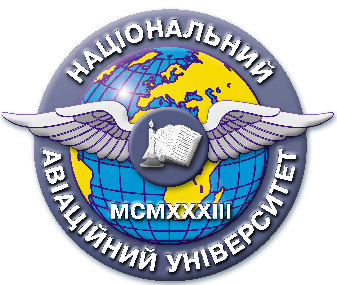 Quality management systemEDUCATIONAL AND METHODICAL COMPLEXeducational discipline" Preparation of Notarial Procedural Documents "for the field of knowledge 08 "Law"specialty: 081 "Law"СМЯ НАУ НМК 13.01.03-01-2016KIEV  Developed by  Associate Professorof the Department of   Criminal Law and Process                                                  	 DioritsaDiscussed and approved by the Department of Criminal Law and Process, Minutes № ___ of  "    "       2018.Head of the Department   				                           S. Likhova Discussed and approved by the Scientific – Methodological – Editorial Board of the  Educational and Research Institute of Law,   Minutes    № __ of "     "         2018.Head of the SMEB				 ____________V. Vyshnevetskii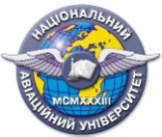 Quality management systemEDUCATIONAL AND METHODICAL COMPLEXeducational discipline«Preparation of Notarial Pocedural Documents»Document CodeQMS NAU CTP 09.01.06-01-2018Quality management systemEDUCATIONAL AND METHODICAL COMPLEXeducational discipline«Preparation of Notarial Pocedural Documents»P. 2 of 2P. 2 of 2